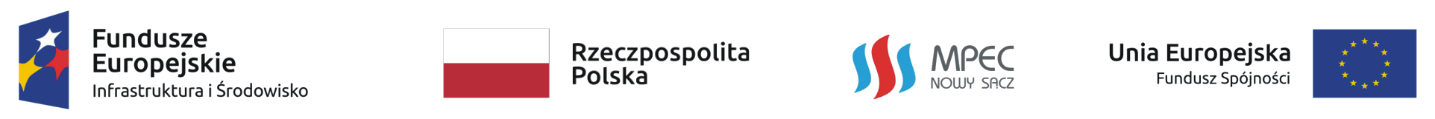 
Nowy Sącz, dnia 12 lutego 2021 r.Sprawa:  SZP/DIN/Z/02/2021      Dotyczy: postępowania o udzielenie zamówienia sektorowego (robota budowlana), nie podlegającego pod ustawę prawo zamówień publicznych na podstawie art. 2 ust. 1 pkt 2) w związku z art. 5 ust. 4 pkt 3) ustawy p.z.p. (wartość zamówienia niższa niż progi unijne), prowadzonego w trybie przetargu nieograniczonego na:Wykonanie zadania pn.: „Modernizacja sieci ciepłowniczej w MPEC Nowy Sącz- etap 2”Odpowiedzi na zapytanie WykonawcyMiejskie Przedsiębiorstwo Energetyki Cieplnej Sp. z o.o. w Nowym Sączu udziela następujących odpowiedzi na zapytania jednego z potencjalnych Wykonawców – bez ujawniania źródła zapytania.
Pytanie nr 1,,Jeżeli łącza internetowe dla 8 obwodów zbierających dane technologiczne z urządzeń peryferyjnych są po stronie zamawiającego, to czy dopuszczalne jest połączenie 8 węzłów po sieci GSM zamiast 5 po GSM, a 3 po łączach internetowych (kablowych) jak jest ujęte w pkt III Monitoring węzłów cieplnych – pkt1?”Odpowiedź ZamawiającegoZamawiający informuje, że połączenie węzłów ma być jak opisane w zał. nr 1 do SIWZ/umowy „Szczegółowy opis przedmiotu zamówienia” - pkt III Monitoring węzłów cieplnych – pkt1Pytanie nr 2„Czy dostęp poprzez urządzenia mobilne ma być tylko do węzłów technologicznych, czy również do samego istniejącego systemu SCADA opartego na Platformie Systemowej Wonderware, a jeżeli tak to czy posiadają Państwo potrzebne licencje do Platformy Systemowej Wonderware?”Odpowiedź ZamawiającegoZamawiający informuje, że dostęp mobilny ma być do całego systemu istniejącego. Zamawiający nie posiada licencji. Licencje są po stronie Wykonawcy.Pytanie nr 3„W wytycznych dla serwera jest mowa o działaniu w systemie redundantnym, czy w takim razie potrzebne są dwa serwery o podanych parametrach, czy jeden, który będzie działał redundantnie z drugim już istniejącym serwerem systemu SCADA?”Odpowiedź ZamawiającegoZamawiający informuje, że ma być jeden serwer, który będzie działał redundantnie z drugim już istniejącym serwerem systemu SCADA.Informacje podane w odpowiedziach Zamawiającego są obowiązujące dla wszystkich Wykonawców zamierzających złożyć ofertę w nin. postępowaniu. 